TALLER DE REFUERZO  DE LENGUA CASTELLANAGRADO 4º Lic., Fedra Alejandra CórdobaGENERO NARRATIVOSeñala con color amarillo el inicio de la fábula, de verde el nudo y de morado el desenlace.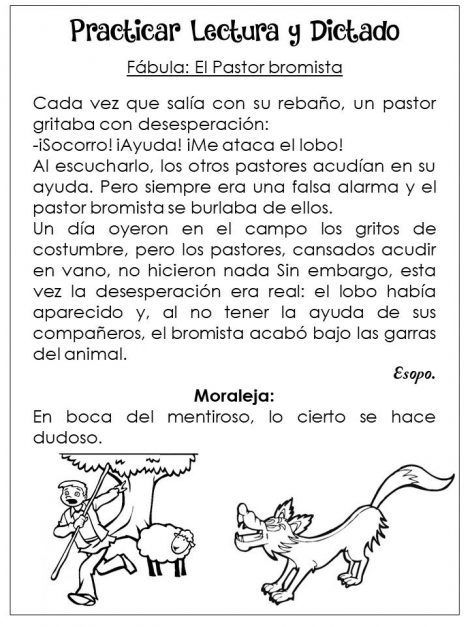 LOS SINONIMOS Y ANTONIMOS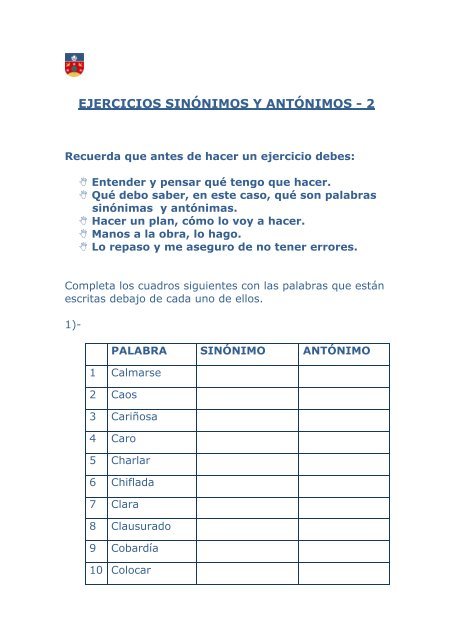 ORTOGRAFIA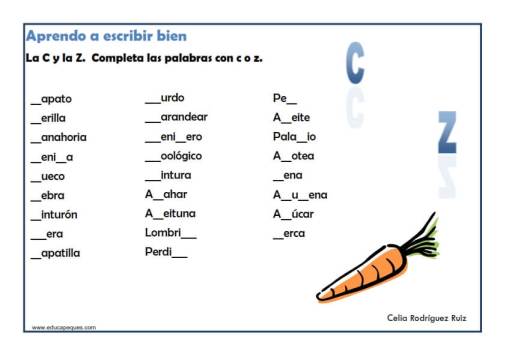 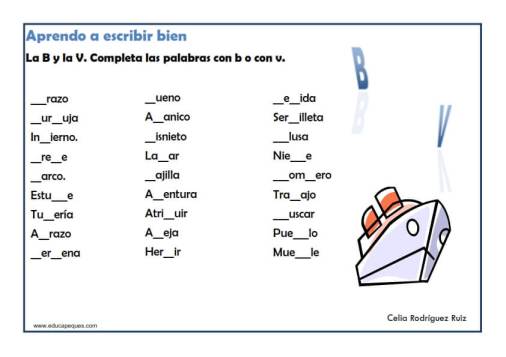 GENERO LIRICOEL POEMA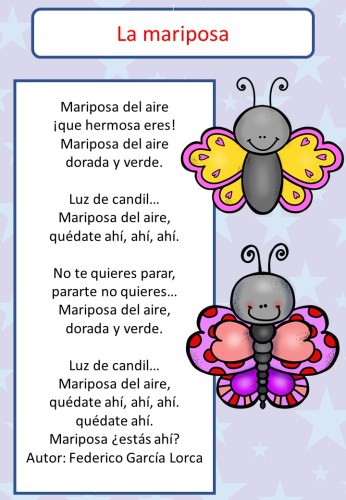 EL VERSO Y LA ESTROFA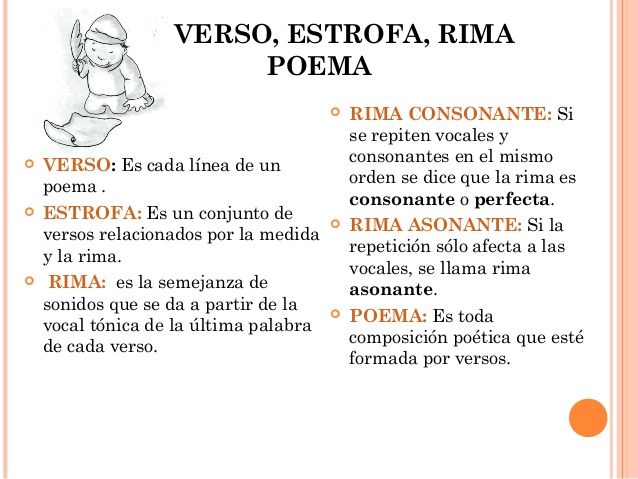 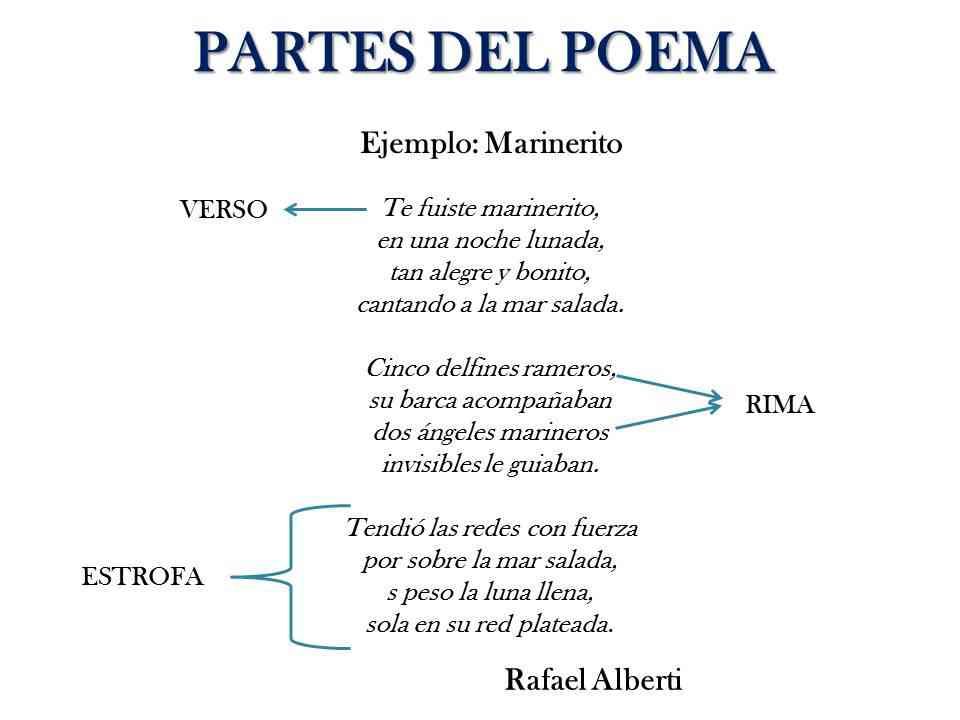 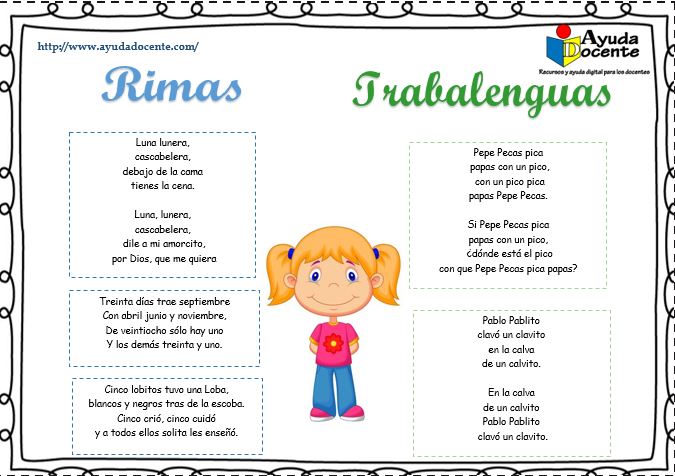 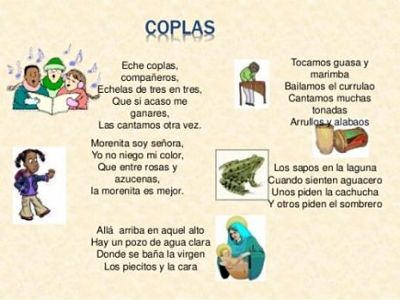 